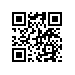 О составе государственной экзаменационной комиссии по проведению государственной итоговой аттестации студентов образовательной программы магистратуры «Информационная аналитика в управлении предприятием» факультета экономики, менеджмента и бизнес-информатики 
НИУ ВШЭ – Пермь и секретаре государственной экзаменационной комиссииПРИКАЗЫВАЮ:Утвердить государственную экзаменационную комиссию (далее – ГЭК) по проведению государственной итоговой аттестации (включая защиту выпускных квалификационных работ) студентов 2 курса образовательной программы магистратуры «Информационная аналитика в управлении предприятием» направления подготовки 38.04.05 Бизнес-информатика, факультета экономики, менеджмента и бизнес-информатики НИУ ВШЭ – Пермь, очной формы обучения, 
в составе: Председатель ГЭК – Хеннер Е.К., д.ф.-м.н., профессор, профессор кафедры информационных технологий федерального государственного бюджетного образовательного учреждения высшего образования «Пермский государственный национальный исследовательский университет»,Члены ГЭК:- Ясницкий Л.Н., д.т.н., профессор, профессор кафедры информационных технологий в бизнесе НИУ ВШЭ – Пермь,- Дерябин А.И., к.т.н., доцент, доцент кафедры информационных технологий 
в бизнесе НИУ ВШЭ – Пермь,- Лядова Л.Н., к.ф.-м.н., доцент, доцент кафедры информационных технологий в бизнесе НИУ ВШЭ – Пермь,- Красилич Н.В., ведущий инженер-программист ОАО «БК Софт»,- Краснухина О.В., генеральный директор ООО «Информационные Бизнес Системы Пермь»,- Полещук А.Н., директор по инновациям ООО «ИИС»,- Селезнев К.А., руководитель направления сопровождения ООО «Прикамское предприятие вычислительной техники и информатики».Секретарь ГЭК – Ладкина Н.С., специалист по учебно-методической работе отдела по сопровождению учебного процесса в бакалавриате по направлению «Бизнес-информатика» НИУ ВШЭ – Пермь.Первый проректор									В.В. РадаевРегистрационный номер: 6.18.1-01/2204-06Дата регистрации: 22.04.2020